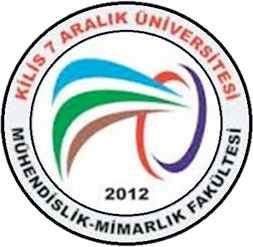 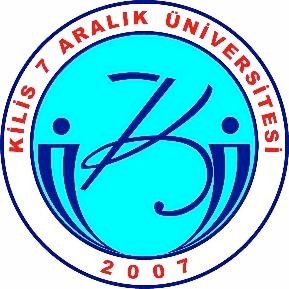 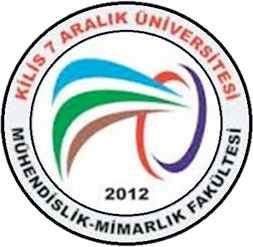 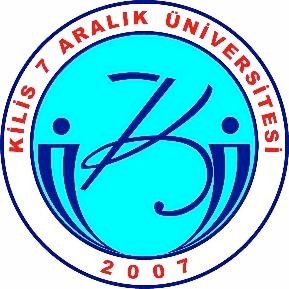 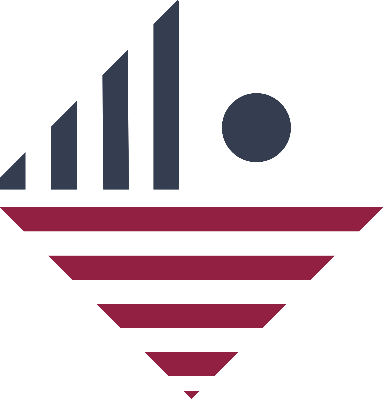 KİLİS 7 ARALIK ÜNİVERSİTESİ MÜHENDİSLİK MİMARLIK FAKÜLTESİELEKTRİK ELEKTRONİK MÜHENDİSLİĞİ BÖLÜMÜYAZ STAJI BİLGİLENDİRME0603212 Staj-I ve 0603316 Staj-II dersleri öğrencilerin edindikleri teorik bilgilerin uygulamalarını gözlemleme, mesleki deneyimlerini arttırma, mühendislik pratiği, çalışma koşulları ve iş yaşamını yerinde tanıyarak mezuniyet sonrası bilinçli kariyer tercihi yapmasına yardımcı olma amacını taşıyan mühendislik derecesi için yapılması zorunlu stajlardır.Staj derslerinin amacı ve uygulama esasları aşağıda belirtilmiştir. Gerek staj yeri seçilirken gerekse staj sırasında aşağıdaki hususlara uyulması gerekmektedir.0603212 Staj-I Dersinin Amacı ve KapsamıBu staj, en az 4 dönem derslerini almış öğrencilerimiz içindir. Staj ağırlıklı olarak bir gözlem stajı olup, staj kapsamında atölye tipi işlerin (lehimleme, kablaj, kart çizme, temel ölçü aletlerini kullanarak ölçme, elektrik mühendisliği aletlerini çalıştırma vb.) yapılması beklenmektedir. Bunun ötesinde tasarım, test gibi aktif katilim gerektiren bir çalışma yapılmışsa, bu çalışma da raporda anlatılmalıdır.Bu stajın beklenen çıktısı öğrencinin staj süresince edindiği iş yetenekleri ve gözlemlerdir.2. Sınıf yaz stajı yapılacak işletmelerdeki elektrik ile ilgili faaliyetlerin temel elektrik, elektronik, elektromanyetik bilgilerini almış olan öğrencilerin anlayabileceği faaliyetler olması arzu edilir. Bu staj süresince aşağıda listelenmiş faaliyetlerin birkaçının gözlenmesi beklenmektedir.Elektrik tamir işleriElektrik makinaları: Jeneratörler, jeneratör tahrik makinaları, transformatörler, akümülatörler, şalterler ve rölelerin üretildiği ya da bakımının yapıldığı yerlerElektrik sistemleri: Aydınlatma, AG enerji dağıtımı ve bağlantıları, elektrik makinaları yerleşim kumanda ve kontrol projeleriIsıtma, havalandırma, iklimlendirmeElektrik ile ilgili ölçümler, ölçü aletleriElektronik devre imalatı0603316 Staj-II Dersinin Amacı ve KapsamıBu staj en az 6 dönem derslerini almış öğrencilerimiz içindir. Bu stajda da gözlem ön planda olmakla beraber donanım, kart tasarımı, üretim hattı çalışmaları, kalibrasyon, kalite testleri gibi aktif katılım gerektiren görevlerde yer almak ve işin bütünlüğü içindekini önemini kavramak ve edinilen tecrübenin düzgün şekilde raporlanması beklenmektedir.Bu stajın beklenen çıktısı gözlemler ve ek olarak kart tasarımı, devre tasarımı, yazılım, verim incelenmesi vb. mühendislik niteliği taşıyan iş çıktılardır.Sınıf yaz stajı yapılacak kurumdaki faaliyetlerin elektrik-elektronik mühendisliği için uzman mühendislik bilgi ve deneyimi gerektiren kuruluşlar olması arzu edilir.Elektrik tesislerinde emniyetElektrik santralları, ana trafo (İndirici) merkezleriOG, YG enerji nakli, yük akışı planlamasıOG, YG Güç sistemleri korumasıBilgisayar donanım mühendisliği ve bilgisayar ağ sistemleriÖlçü sistemleri ve telemetriKomünikasyon sistemleri ya da diğer gelişmiş elektronik sistemlerin tasarım, operasyon ya da üretimiKontrol mühendisliğiYaz Stajı süresi ve yaz stajı yapılabilecek zamanlar:Bu stajın süresi toplam 40 iş günüdür. Normal olarak 2. sınıftan sonraki yaz tatilinde 20 gün ve 3. sınıftan sonraki yaz tatilinde 20 gün olarak iki ayrı tatil dönemi içinde yapılır. Zorunluluk halinde 3. sınıftan sonra aynı tatil dönemi içinde toplam 40 gün olarak yapılabilir.Eğitim dönemi içinde (öğrencinin ders aldığı herhangi bir dönemin ders ve final sınavlarını kapsayan süre) staj yapılamaz. Bu nedenle yaz okulunda ders alacak öğrencilerin staj yapacakları dönemi yaz okulu tarihlerine göre ayarlamaları gerekmektedir.Staj yapılırken önce 0603212 Staj-I ve sonra 0603316 Staj-II yapılmalıdır. Öğrenciler belirtilen staj takvimine uymak zorundadırlar.Staj Yapılabilecek Kurumlar:Staj yapılacak kurumdaki faaliyetin Elektrik ve/veya Elektronik mühendisliği ile ilgisi olması esastır. Staj yapılacak kurumda (Bu kurum büyük bir işletme ise bu işletmenin stajın yapıldığı alt bölümünde) en az bir elektrik ve/veya elektronik mühendisi olması gerekir.Üniversiteler (Laboratuvarlar, İdari kısımlar vb.) staj yeri olamaz. Yurt dışındaki üniversitelerde yapılacak olan stajlar kabul edilmektedir. Üniversite arazisi içindeki üniversiteden bağımsız kuruluşlar (Teknokent, TÜBİTAK Enstitüleri, KOSGEB vb.) staja uygun kurumlar olarak onaylanabilir.Genel olarak staj yapılacak işletmenin faaliyetlerinin öğrencinin o ana kadar aldığı ve/veya bir sonraki yılda alacağı dersler ile ilişkili olması arzu edilir. Bu bağlamda yaz stajlarının yapılabileceği yerlerin faaliyetleri aşağıda belirtilmiştir.Yaz stajı ile ilgili diğer bilgiler:Yaz stajı teorik eğitim alınacak bir yer değildir. Staj süresinin eğitim, kurs, ders çalışmak vb. gibi faaliyetler ile geçirilmemesi gerekir. Bu sürede sadece firmayı tanıtıcı kurslar alınabilir. Staj süresinde öğrencinin o işletmedeki teknik faaliyetlere katılması veya en azından bu konuda gözlem yapması beklenir. Bu bağlamda stajın büyük bir kısmının katalog ya da broşür incelemek gibi işlerle geçirilmemesi gerekir. Bu gibi çalışmalar ancak ana faaliyetlere ve gözlemlere tamamlayıcı olarak değerlendirilebilir.Yine yaz stajında bir bilgisayar dili öğrenmesi veya bir dilde sadece program(lar) yapması kabul edilemez. Bu çalışmalar ancak öğrencinin de katıldığı daha kapsamlı bir projenin bir parçası olabilirler.Staja başlayacak her öğrencinin bir Staj Defteri olmalıdır. Öğrenci staj süresince programa göre yürüttüğü çalışmalarını günü gününe not eder ve bunlardan staj raporunu uygun formata göre hazırlarken yararlanır. Öğrenci Staj Raporunu, takvime göre Bölüm Staj Komitesince tanımlanmış kurallar ve süreç çerçevesinde Bölüme teslim eder. Bu kurallara ve sürece uymamış olan öğrencilerin stajları yapılmamış sayılır.Yaz stajını yapıyorken eğer staj ortamında mühendislik kapsamı çok zayıf ise ve mühendislikle ilgili yapacak bir şey bulamıyorsanız, bunu staj yaptığınız birimde amirinize bildirmeniz ve bu problemi çözmeniz gerekir. Eğer sorunlar çözülmüyorsa, yeni bir staj yeri bulmakla yükümlüsünüz. Staj dönemi sırasında yapacak bir iş bulmayıp, başka staj yeri de bulmayanların staj raporunda staj yerinin olumsuzluğu ve yapacak bir iş olmadığını mazeret olarak açıklaması stajın geçerliliğini sağlamaz. İyi bir staj yeri bulmak sorumluluğu da başarısız bir stajın temel sorumluluğu da stajı yapan öğrenciye aittir.Yaz staj raporları bölümde oluşturulmuş staj komisyonu tarafından Staj takvimde belirtilen günde sözlü sunumla birlikte değerlendirilir.Düzgün bir formatta, kapsamlı ve anlaşılır bir Teknik Rapor hazırlayabilmek bir mühendis için çok önemlidir. Yaz staj raporları öğrenciler için bu konuda bir ilk deneyimdir. Bu yüzden raporlar içerik, kullanılan dil, sunuş ve rapor hazırlamadaki titizlik açılarından değerlendirilir.Stajda yaptığınız işi olduğu gibi yazın. Yaptığınız ise katkısı olanları mutlaka belirtin. Abartılı raporlar veya yapılmayan işlerin sunulduğu raporlar değerlendirme aşamasında sizlere geri dönecektir. Karmaşık görünen mühendislik tasarımları, tek başına incelendiğinde basit görünen bloklardan oluşmaktadır. Stajda yaptığınız is basit görünse de önemini anlayıp, bütünlüğü içinde ki yerini belirtmeniz ve yaptığınız işi rapor formatında, abartısız şekilde gözlemleriniz ve çıkardığınız sonuçlarla birlikte aktarmanız başarılı bir staj için yeterlidir.